ПРОЕКТУКРАЇНА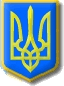 Нетішинська міська рада Хмельницької області Р І Ш Е Н Н Ятридцятої сесії Нетішинської міської радиVІІ скликання14.07.2017					Нетішин				       № 30/____Про надання дозволу приватній фірмі «Володар» на проведення реконструкції за договором оренди індивідуально визначеного (нерухомого або іншого) майна, що належить до комунальної власності територіальної громади міста Нетішина, будівлі пологового відділенняВідповідно до статті 25, пункту 3 частини 4 статті 42, 43, статті 60 Закону України «Про місцеве самоврядування в Україні», Закону України «Про оренду державного та комунального майна», рішення п’ятнадцятої сесії Нетішинської міської ради VII скликання від 22 липня 2016 року № 15/659 «Про надання згоди Фонду комунального майна міста Нетішина на укладення договору оренди індивідуально визначеного (нерухомого або іншого) майна, що належить до комунальної власності територіальної громади міста Нетішина, площею більше 200 кв.м», рішення двадцятої сесії міської ради VII скликання від 25 листопада 2016 року № 20/1046 «Про схвалення проекту договору оренди індивідуально визначеного (нерухомого або іншого) майна, що належить до комунальної власності територіальної громади міста Нетішина, будівлі пологового відділення», рішення двадцять четвертої сесії Нетішинської міської ради VIIскликання від 21 березня  2017 року № 24/1336 «Про внесення змін до рішення двадцятої сесії Нетішинськох міської ради VII скликання            від 25 листопада 2016 року № 20/1046 «Про схвалення проекту договору оренди індивідуально визначеного (нерухомого або іншого) майна, що належить до комунальної власності територіальної громади міста Нетішина, будівлі пологового відділення» та з метою розгляду звернення орендаря                      ПФ «Володар» про надання згоди на реконструкцію орендованого майна, Нетішинська  міська рада     в и р і ш и л а:1. Надати дозвіл приватній фірмі «Володар» на проведення реконструкції за договором оренди індивідуально визначеного (нерухомого або іншого) майна, що належить до комунальної власності територіальної громади міста Нетішина,    будівлі    пологового    відділення,    площею     1597,3     кв.м,     що2обліковується на балансі Комунального медичного закладу Нетішинської міської ради «Спеціалізована медико-санітарна частина м. Нетішин» будівлі пологового відділення, розташованої за адресою: 30100, Хмельницька область, м.Нетішин, вул.Лісова, 1/6, строком на сорок дев’ять років, для розміщення діагностично-профілактичного медичного центру, за кошти орендаря без відшкодування з боку орендодавця та передати функції замовника реконструкції пологового відділення під діагностично-профілактичний медичний центр ПФ «Володар».2. Реконструкцію за договором оренди індивідуально визначеного (нерухомого або іншого) майна, що належить до комунальної власності територіальної громади міста Нетішина, будівлі пологового відділення провести згідно чинного законодавства України.3. Зобов’язати приватну фірму «Володар» виготовити та погодити з орендодавцем проектно-кошторисну документацію на проведення реконструкції орендованого майна. 4. Контроль за виконанням цього рішення покласти на постійну комісію міської ради з питань будівництва, архітектури, комунальної власності, приватизації та підтримки підприємництва (Кузів Р.М.), постійну комісії Нетішинської міської ради з питань бюджету, фінансів, податкової та тарифної політики (Самохіна М. О.) та заступника міського голови Романюка І.В.Міський голова									О.О.Супрунюк